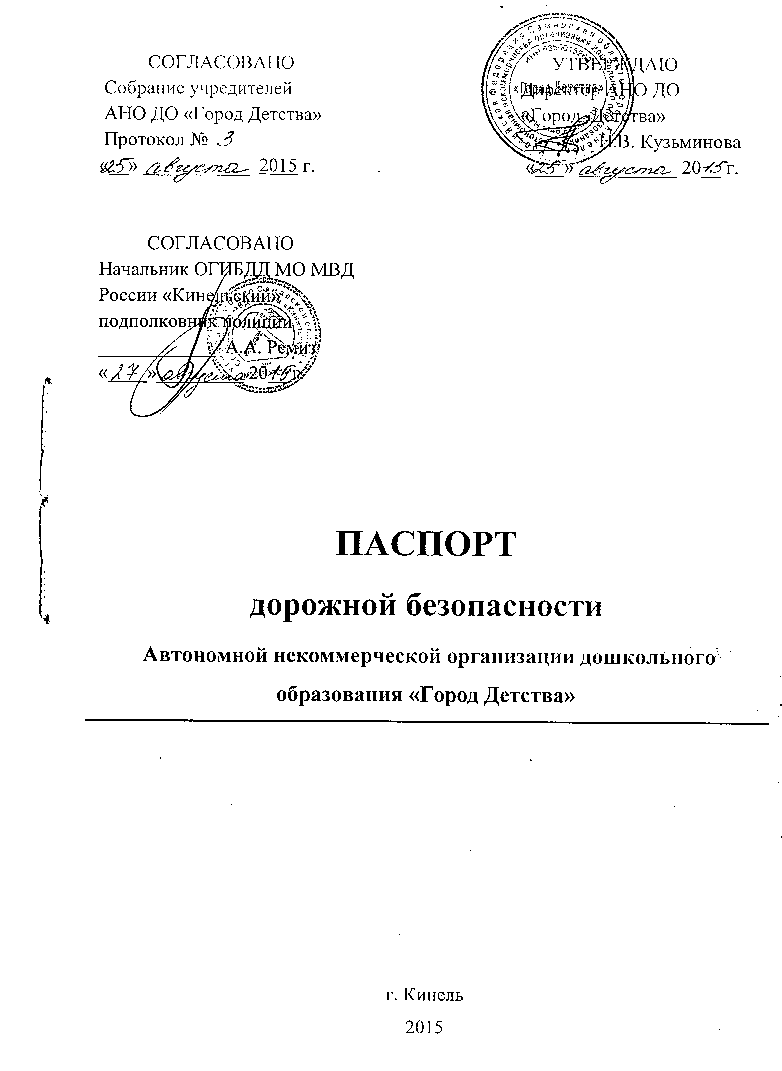 Содержание1.Общие сведения.2.План – схемы АНО ДО «Город Детства»:- расположения АНО ДО «Город Детства», пути движения транспортных средств и детей;- организация дорожного движения в непосредственной близости от образовательного учреждения с размещением соответствующих технических средств, маршруты движения детей и расположение парковочных мест;- пути движения транспортных средств к местам разгрузки/погрузки и рекомендуемых безопасных путей передвижения детей по территории образовательного учреждения.Паспорт дорожной безопасности образовательного учреждения (далее - Паспорт) предназначен для отображения информации об  с точки зрения обеспечения безопасности детей на этапах их перемещения "дом - АНО ДО «Город Детства» - дом", для использования преподавательским составом и сотрудниками Госавтоинспекции в работе по разъяснению безопасного передвижения и поведения детей на улично-дорожной сети вблизи  АНО ДО «Город Детства» и на маршруте "АНО ДО «Город Детства»- дом", для подготовки мероприятий по предупреждению детского дорожно-транспортного травматизма.Паспорт ведется ответственным сотрудником образовательного учреждения совместно с сотрудниками Госавтоинспекции, которые оказывают помощь в разработке Паспорта, а также при внесении необходимых изменений в отдельные разделы Паспорта.1. Общие сведения      Автономная коммерческая организация дошкольного образования  «Город  Детства»   Тип ОУ: Автономная некоммерческая организацияЮридический адрес ОУ: 446 430, Российская Федерация, Самарская область, г. Кинель, ул. Чехова,       д.11 «в»Фактический адрес ОУ: 446 430, Российская Федерация, Самарская область,   г. Кинель, ул. Чехова, д.11»в» Руководитель ОУ: Директор  АНО  ДО  «Город  Детства»  Кузьминова Надежда Владимировна;   тел. раб. 8 (84663) 6-30-05; сот. 8960-819-24-36Ответственный от Госавтоинспекции:                                                                                                                     - инспектор по пропаганде старший лейтенант полиции                                                                Барсукова Наталья Николаевна,  тел. 8(84663) 6-30-00 Ответственный работник за мероприятия по профилактике детского травматизма:                                                               - старший воспитатель АНО ДО «Город Детства»                                                                           Марина Жанна Александровна, тел. 8(84663) 6-30-05                                                                    Руководитель или ответственный работник дорожно-эксплуатационной                                                          организации, осуществляющей содержание УДС:                                            - директор МБУ г.о. Кинель Самарской области Управления ЖКХ                                              Нижегородов Вячеслав Геннадьевич, тел. 8(84663) 2-17-50 Руководитель или ответственный работник дорожно-эксплуатационной                                                          организации, осуществляющей содержание ТСОДД :                                                            директор МБУ г.о. Кинель Самарской области Управления ЖКХ                                              Нижегородов Вячеслав Геннадьевич, тел. 8(84663) 2-17-50 Количество учащихся:            370  детейНаличие уголка по БДД            в старших и подготовительных группах                                                                                                  (если имеется, указать место расположения)Наличие класса по БДД :          нетНаличие автогородка (площадки) по БДД:         имеется                     Наличие автобуса в ОУ:              нетВремя работы ОУ: с 7.00 – 19.00                                                     Телефоны оперативных служб:                                                           Единая диспетчерская служба по г.о. Кинель	           8(84663) 2-14-14	                                     МО МВД России «Кинельский»                  8(84663) 2-10-02, 02Филиал государственного казенного учрежденияСамарской области          «Центр по делам гражданской обороны,  пожарной безопасности и чрезвычайным ситуациям» ПСО – 34 противопожарной службы Самарской области                                                              8(84663) 2-10-01,  2-11-01                                                             Скорая медицинская помощь                                                              8(84663) 2-10-03, 032. План – схемы АНО ДО «Город Детства»:План-схема района расположенияАНО ДО “Город Детства”,пути движения транспортных средств и детей    жилая застройка    проезжая часть    тротуар    пешеходный переход    движение транспортных средств движение детей в (из) образовательное учреждениеОрганизация дорожного движения в непосредственной близости от образовательного учреждения с размещением соответствующих технических средств, маршруты движения детей и расположение парковочных мест ограждение образовательного учреждения                искусственное освещение   направление движения транспортного потока направление движения детей от остановок маршрутных транспортных средствнаправление движения детей от остановок частных транспортных средствПути движения транспортных средств к местам разгрузки/погрузки и рекомендуемые пути передвижения детей по территории образовательного учреждения   место разгрузки/погрузки   движение грузовых транспортных средств по территории детского сада                      движение детей по территории детского сада